Уважаемая Юлия Вячеславовна!         Во исполнение Федерального закона от 31.07.2020 № 248-ФЗ «О государственном контроле (надзоре) и муниципальном контроле в Российской Федерации» и Постановления Правительства Российской Федерации  № 1844 от 27.10.2021г. "Об утверждении требований к разработке, содержанию, общественному обсуждению проектов форм проверочных листов, утверждению, применению, актуализации форм проверочных листов, а также случаев обязательного применения проверочных листов»  направляем Вам в целях  обсуждения Проекты Постановлений «Об утверждении формы проверочного листа (список контрольных вопросов) при проведении муниципального контроля на территории сельского поселения Сухая Вязовка муниципального района Волжский Самарской области»       Приложение: проект Постановления «Об утверждении формы проверочного листа (список контрольных вопросов) при проведении муниципального земельного контроля»;проект Постановления «Об утверждении формы проверочного листа (список контрольных вопросов) при проведении муниципального контроля на автомобильном транспорте»;проект Постановления «Об утверждении формы проверочного листа (список контрольных вопросов) при проведении муниципального жилищного контроля»;проект Постановления «Об утверждении формы проверочного листа (список контрольных вопросов) при проведении муниципального контроля в сфере благоустройства».Главасельского поселения Сухая Вязовка                                                                          муниципального района ВолжскийСамарской области                                                                                                     С.А. Петроваисп. Я.С. Кутовой, тел. 9988921 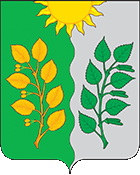 АДМИНИСТРАЦИЯсельского поселенияСухая Вязовка МУНИЦИПАЛЬНОГО РАЙОНА ВОЛЖСКИЙСАМАРСКОЙ ОБЛАСТИ443520, Самарская обл., Волжский р-он с. Сухая Вязовка, ул. Советская, д. № 1-ат. 8(846)9988947, 9988996, 9988921(факс)e-mail: adm.suchayavyazovka@mail.ru___16.11.2021___№___429А___Председателю Общественного совета при главе сельского поселения Сухая Вязовка муниципального района Волжский Самарской областиЮ.В. Ивановой